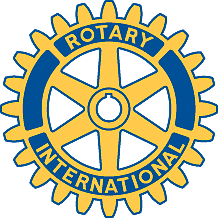 Rotary Club of Carleton Place and Mississippi Mills       Meeting of September 30th, 2013Robert chaired this evening's meeting. We were joined by a guest Charlie Piper (?), a friend of Alan and Glenda Jones, who is visiting from Halifax. Laura Keller has joined the club, and there will be a formal induction ceremony in a later meeting.We unanimously approved a donation of $500 to the Canoe Club, which does valuable work with youth in the area. Mike will invite them to a meeting for the presentation of the cheque.Brian will organize the Sale of Roses, to be held on the weekend of November 18th. Laura offered to consolidate lists of potential customers, and all members are asked to forward any list they have to her. Mike will ask the person who loaned us the building last year (if he can find the phone number) if he has anything available; failing that, Gordon will ask David Kirkpatrick.  We will discuss the Strategic Plan in more detail at the next meeting.                                       